УЧИМСЯ ЖИТЬ ВМЕСТЕ!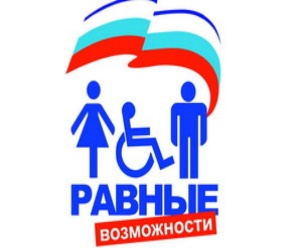 
"Доступность - это не только сооружение пандусов, специальных лифтов, приспособление дорог и общественного транспорта. Не меньшую роль призвана играть и настройка под нужды инвалидов правил работы наших социальных, информационных и прочих служб" 
В.В. Путин
В современном образовании поставлена цель - обеспечить доступное и качественное образование детей с ОВЗ и детей-инвалидов. Поэтому ДОУ принимают на себя обязательство выстроить образовательный процесс таким образом, чтобы дети с ОВЗ и дети-инвалиды были включены в него и могли обучаться совместно с другими детьми. При построении коррекционной образовательной среды ДОУ для детей с ОВЗ учитываются следующие принципы:1.     Принцип развития - Взаимосвязь всех сторон личностного развития; целостность личностного развития; готовность личности к дальнейшему развитию.2.     Принцип природособразности воспитания - Соответствие педагогического влияния биологической и социальной природе ребенка с ОВЗ; понимание сложности внутренней природы ребенка, выраженности отклонения в его развитии.3.     Принцип психологической комфортности - Создание благоприятного микроклимата общения, стимулирующего активность дошкольника с ОВЗ; обеспечение воспитаннику положительного "эмоционального самочувствия".4.     Принцип взаимодействия - Установление глубоких личностных отношений между участниками педагогического процесса (педагоги, дети, родители); воспитатель как равноправный партнер и сотрудник в процессе взаимодействия.5.     Принцип доверительного сотрудничества - Отсутствие давления на ребенка, доминантности во взаимодействии с ребенком: открытость, искренность в сотрудничестве.6.     Принцип обучения деятельности - Обучение умению ставить цели и реализовывать их, в дальнейшем формирование готовности к самостоятельному познанию у детей.7.     Принцип здоровьесберегающий - Забота о душевном состоянии ребенка, его психологическом и физическом благополучии; обеспечение психологического комфорта; устранение стрессогенных факторов, факторов, влияющих негативно на соматическое и психическое здоровье ребенка.
В МБДОУ Гаровка 1 проводятся работы по созданию условий для организации доступной среды в соответствии с планом.Информация о специальных условиях для обучения инвалидов и лиц с ограниченными возможностями здоровья, в том числе:1. О специально оборудованных учебных кабинетахВ ДОУ для работы с детьми и детьми с ОВЗ предусмотрены специально приспособленные кабинеты: учителя-логопеда, психолога. Сурдопереводчик, тьютор - в штате отсутствуют2. Об объектах для проведения практических занятий, приспособленных для использования инвалидами и лицами с ограниченными возможностями здоровьяКабинет для логопедаКабинет (место) для логопеда оснащен специальным оборудованием для развития и коррекции нарушений: зеркалом, дидактическими играми для индивидуальных и подгрупповых занятий с детьми.Учебно-методические пособия: а) для коррекционной логопедической работы: по звукопроизношению (речевые профили звуков, карточки с изображением символов звуков, картинный материал для автоматизации   поставленных звуков, рабочие тетради для закрепления звуков, речевое домино, логопедическое лото и др);
 по фонетическому восприятию (наборы картинок, тетради для развития фонетического слуха);
 по лексическому запасу (дидактические игры, наборы картинок);
по связной речи (наборы предметных, сюжетных картинок и серии картинок для составления рассказов разной сложности, тексты для   пересказа, алгоритмы, опорные схемы для составления описательных рассказов); методическая литература по разделам а) картотеки: (артикуляционная гимнастика в картинках, пальчиковые игры, дыхательные упражнения и игры, наборы предметных   картинок по лексическим темам, загадки, чистоговорки, скороговорки, упражнения на релаксации. б) пособия и материалы:  на развитие дыхания (свистки, дудочки, воздушные шары, вертушки, мыльные пузыри); на развитие   мелкой моторики (матрешки, шнуровки, пирамидки, пазлы, трафареты); по обучению грамоте (настенная азбука, кассы букв и слогов,   предметные картинки на каждую букву, трафарет, схемы артикуляции звуков, материал для звукобуквенного анализа и синтеза Уголок  педагога – психологаПедагог-психолог в кабинете проводит индивидуальные и подгрупповые занятия по развитию познавательной и эмоциональной сфер   развития воспитанников, диагностику психологической готовности ребенка к обучению в школе и консультации для родителей.   Деятельность педагога-психолога направлена на создание условий, способствующих охране психического здоровья детей,   обеспечению  их эмоционального благополучия, свободному и эффективному развитию способностей каждого ребенка.Учебно-методические пособия для обследования и развития интеллекта, развития памяти, внимания, мышления: (счетный   материал, пирамидки, разрезные картинки разной конфигурации, набор карточек на обобщающие темы, развивающие игры   В.  Воскобовича, игровой набор Фребеля, развивающие пособия и игры для формирования логики, восприятия,   координации движений,  мелкой моторики.3. О библиотеке, приспособленной для использования инвалидами и лицами с ограниченными возможностями здоровьяВ детском саду отдельного помещения библиотеки нет, литература находится в
методическом кабинете. Кабинет укомплектован учебно-методическими пособиями,
справочными изданиями, детской художественной литературой, которые подобраны в
соответствии с образовательными областями: социально-коммуникативное развитие,
познавательное развитие, речевое развитие, художественно-эстетическое развитие,
физическое развитие.4. Об объектах спорта, приспособленных для использования инвалидами и лицами с ограниченными возможностями здоровьяСпорт в жизни детей с ОВЗ очень важен. В ДОУ для детей с ОВЗ предусмотрен необходимый спортивный инвентарь: бордюр-балансир, доска-балансир, мешочки с песком, ходули на шнуре, мягкие модули, набивные мячи, спортивный комплекс (обруч, кольцеброс, кегли, конусы, гимнастические палки и др.). Закуплены снаряды, коврики для индивидуального пользования. 5. О средствах обучения и воспитания, приспособленных для использования инвалидами и лицами с ограниченными возможностями здоровьяДОУ оснащен современной оргтехникой. В том числе имеются — музыкальные центры, интерактивное оборудование: проектор, доски. Имеется коллекция дисков с детскими фильмами, песнями, познавательными мультфильмами.
Материальная база периодически преобразуется, трансформируется, обновляется для стимулирования физической, творческой, интеллектуальной активности всех детей.6. Об обеспечении беспрепятственного доступа в здания образовательной организацииОбеспечение доступа в здание МБДОУ Гаровка 1 инвалидов и лиц с ограниченными возможностями подтверждено Паспортом доступности. • На входной двери учреждения размещена вывеска с наименованием учреждения и графиком работы, выполненная шрифтом Брайеля на контрастном фоне, а также кнопка вызова.
• Имеется зона стоянки транспортных средств, которая находится за территорией учреждения. В зоне стоянки транспортных средств парковка для инвалидов с личным транспортом – не предусмотрена.
• Конструктивные особенности зданий не предусматривают наличие подъемников, лифтов, обеспечивающих доступ инвалидов и лиц с ограниченными возможностями здоровья. Имеется пандус.7. О специальных условиях охраны здоровьяБезопасность дошкольного учреждения обеспечивается: пропускным режимом, системой
видеонаблюдения, дежурством сторожей в ночное время. Также детский
сад оснащён: автоматической системой пожарной сигнализации, которая выведена на пульт пожарной охраны.